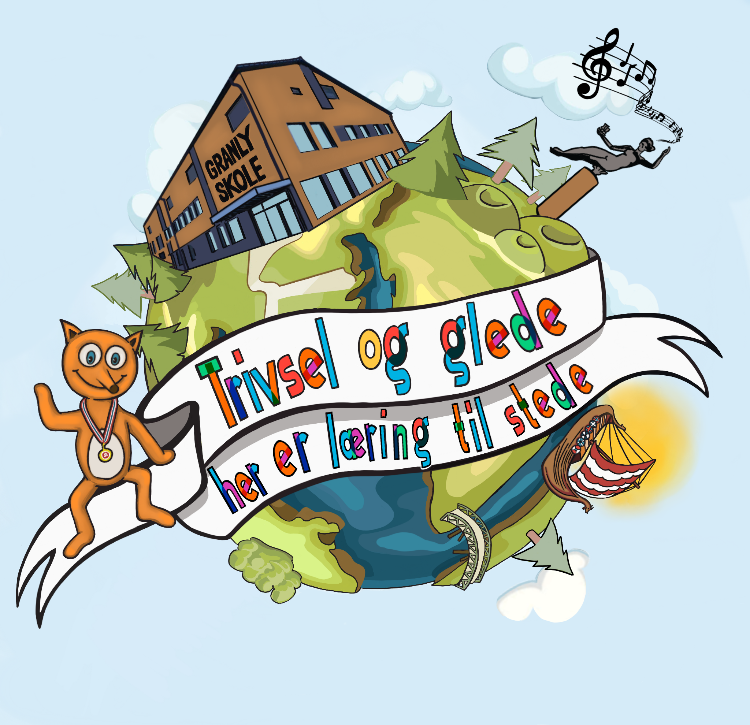 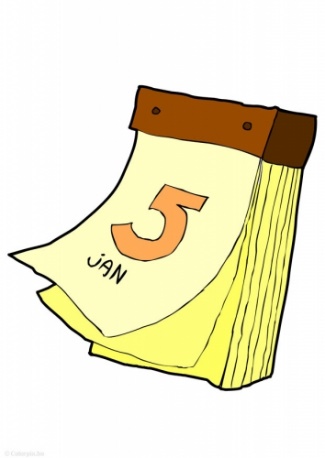 SKOLERUTE FOR SKOLEÅRET 2023/2024Med forbehold om endringerSFO planleggingsdager: 31/7, 17/8, 18/8, 2/1SFO sommerferie: 8/7 – 2/8MÅNEDANT.SKOLE-DAGERFERIER OG FRIDAGER/MERKNADERFERIER OG FRIDAGER/MERKNADERMÅNEDANT.SKOLE-DAGERSKOLESFOAugust9Første skoledag: Mandag 21/8SFO pl.dager: 31/7, 17/8 og 18/8Oppstart SFO: tirsdag 1/8September21Oktober17Høstferie uke 41: 9/10-13/10SFO er ÅPENNovember22Desember15Siste skoledag før jul: 
torsdag: 21/12Siste SFO før jul: fredag 22/12Januar20Planleggingsdag onsdag 3/1Første skoledag etter nyttår: 
Torsdag 4/1SFO pl.dag: 2/1Første SFO dag: 3/1Februar16Vinterferie uke 8: 19/2-23/2SFO er ÅPENMars16Påskeferie: 25/3 – 31/3SFO stengt: PåskeferieApril21Fri 2. påskedag 1/4SFO stengt: PåskeferieMai18Fridager: 1/5, 9/5 (Kr. Himmelfartsdag), 10/5, 17/5 og 20/5.(2. pinsedag) SFO stengt: 1/5, 9/5 (Kr. Himmelfartsdag), 10/5, 17/5 og 20/5.(2. pinsedag)Juni15Siste skoledag: Fredag 21/6Siste SFO-dag før ferien: 5/7190